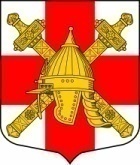 СОВЕТ ДЕПУТАТОВ СИНЯВИНСКОГО ГОРОДСКОГО ПОСЕЛЕНИЯКИРОВСКОГО МУНИЦИПАЛЬНОГО РАЙОНА ЛЕНИНГРАДСКОЙ ОБЛАСТИРЕШЕНИЕ________ 2023  года № ___Об утверждении Индикатора риска нарушения обязательных требований при осуществлении муниципального контроля на автомобильном транспорте, городском наземном электрическом транспорте и в дорожном хозяйстве в границах населенных пунктов на территории Синявинского городского поселения Кировского муниципального района Ленинградской области В соответствии с Федеральным законом от 06.10.2003 № 131-ФЗ «Об общих принципах организации местного самоуправления в Российской Федерации», подпунктом 3 пункта 10 статьи 23 Федерального закона от 31.07.2020 № 248-ФЗ «О государственном контроле (надзоре) и муниципальном контроле в Российской Федерации», руководствуясь Постановлением Правительства РФ от 25.06.2021 № 990 «Об утверждении Правил разработки и утверждения контрольными  (надзорными) органами программы профилактики рисков причинения вреда (ущерба) охраняемым законом ценностям», совет депутатов, решил:1. Утвердить Перечень индикаторов риска нарушения обязательных требований, проверяемых в рамках осуществления муниципального контроля на автомобильном транспорте, городском наземном электрическом транспорте и в дорожном хозяйстве в границах населенного пункта Синявинского городского поселения согласно приложению.2. Опубликовать настоящее решение в газете «Наше Синявино» и разместить на официальном сайте Синявинского городского поселения.3.  Настоящее постановление вступает в силу со дня его официального опубликования.Глава муниципального образования				                О.Л. ГорчаковРазослано: дело, заместитель главы администрации, управление по общим и правовым вопросам, газета «Наше Синявино», официальный сайт  администрации Синявинского городского поселения.Индикаторы риска нарушения обязательных требований, используемые для определения необходимости проведения внеплановых проверок при осуществлении администрацией Синявинского городского поселения Кировского муниципального района Ленинградской области муниципального контроля на автомобильном транспорте и в дорожном хозяйстве на территории Синявинского городского поселения Кировского муниципального района Ленинградской области Поступление в орган муниципального контроля на автомобильном транспорте, городском наземном электрическом транспорте и в дорожном хозяйстве обращения гражданина или организации, информации от органов государственной власти, органов местного самоуправления, из средств массовой информации о наличии в деятельности контролируемого лица хотя бы одного отклонения от следующих обязательных требований:- несоответствие параметров и характеристик эксплуатационного состояния (транспортно-эксплуатационных показателей) автомобильной дороги общего пользования местного значения обязательным требованиям.- несоответствия технологии производства работ по осуществлению капитального ремонта, ремонта и содержанию автомобильных дорог общего пользования местного значения обязательным требованиям.- несоответствии применяемых дорожно-строительных материалов  и изделий при осуществлении капитального ремонта, ремонта и содержании автомобильной дороги общего пользования местного значения, обязательным требованиям.- увеличение на 5 процентов за календарный месяц количества  дорожно-транспортных происшествий (но не менее чем на 3 нарушения) на участке дороги, находящихся во владении или пользовании контролируемого лица, по сравнению с аналогичным периодом прошлого года.Приложениек решению совета депутатов от ___________ 2023 г. № ___ 